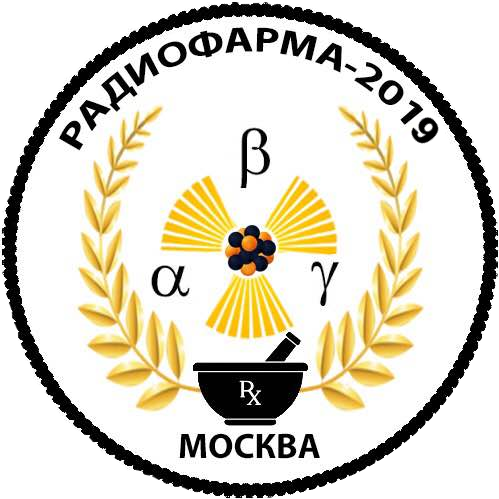 УВАЖАЕМЫЕ КОЛЛЕГИ!Приглашаем принять участие в работе 
III Международной научно-практической конференции «РАДИОФАРМА-2019»«АКТУАЛЬНЫЕ ПРОБЛЕМЫ РАЗРАБОТКИ, ПРОИЗВОДСТВА И ПРИМЕНЕНИЯ РАДИОФАРМАЦЕВТИЧЕСКИХ ПРЕПАРАТОВ»18-21 июня 2019 годаг. МоскваГлавной целью предстоящей Конференции «РАДИОФАРМА-2019» является очередная творческая встреча научно-исследовательских организаций, медицинских центров, разработчиков и производителей радиофармацевтической продукции, практических ЛПУ, работающих в области создания и внедрения в клиническую практику новейших технологий ядерной медицины